Приложение к приказу № 94/1 от 27.11.2020План мероприятий по внедрению и развитию системы внутренней системы оценкикачества образования (ВСОКО) в МАУ ДО «ДХШ» ГО г.Октябрьский РБ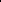 №ОжидаемыерезультатыОтветственныеСрокисполнения1Решение о создании внутреннейсистемы оценки качества образования(далее ВСОКО)Приказ директораМАУ ДО «ДХШ»г. Октябрьскийобеспечениекоординации работыВСОКОДиректордо 30 августа20212Ознакомление преподавателей стребованиями законодательства вобласти качестваВовлечение  преподавателей вработу по созданиюВСОКО Протоколпед.советаДиректор,Зам. директора по УВРШаяхметова И.Н.,педсоветсентябрь 2020 март 2021Ознакомление преподавателей стребованиями законодательства вобласти качестваВовлечение  преподавателей вработу по созданиюВСОКО Протоколпед.советаДиректор,Зам. директора по УВРШаяхметова И.Н.,педсоветсентябрь 2020 март 2021Ознакомление преподавателей стребованиями законодательства вобласти качестваВовлечение  преподавателей вработу по созданиюВСОКО Протоколпед.советаДиректор,Зам. директора по УВРШаяхметова И.Н.,педсоветсентябрь 2020 март 2021Ознакомление преподавателей стребованиями законодательства вобласти качестваВовлечение  преподавателей вработу по созданиюВСОКО Протоколпед.советаДиректор,Зам. директора по УВРШаяхметова И.Н.,педсоветсентябрь 2020 март 2021Ознакомление преподавателей стребованиями законодательства вобласти качестваВовлечение  преподавателей вработу по созданиюВСОКО Протоколпед.советаДиректор,Зам. директора по УВРШаяхметова И.Н.,педсоветсентябрь 2020 март 20213Изучение Положения  о ВСОКОУтверждениеположенийДиректорсентябрь 2020Изучение Положения  о ВСОКОУтверждениеположенийДиректорсентябрь 20204Создание рабочей группы повнедрению  и развитию ВСОКО в ОУСозданная рабочаягруппа ,ответственнаяза ВСОКОДиректоравгуст 2020Создание рабочей группы повнедрению  и развитию ВСОКО в ОУСозданная рабочаягруппа ,ответственнаяза ВСОКОДиректоравгуст 2020Создание рабочей группы повнедрению  и развитию ВСОКО в ОУСозданная рабочаягруппа ,ответственнаяза ВСОКОДиректоравгуст 20205Ознакомление педагогическогоколлектива, сотрудников ОУ с миссией,политикой и целями в области качестваобразованияВовлечение всехсотрудников вдеятельность поуправлению качествомЗам. директора по УВР Шаяхметова И.Н.,педсоветсентябрь2020Ознакомление педагогическогоколлектива, сотрудников ОУ с миссией,политикой и целями в области качестваобразованияВовлечение всехсотрудников вдеятельность поуправлению качествомЗам. директора по УВР Шаяхметова И.Н.,педсоветсентябрь2020Ознакомление педагогическогоколлектива, сотрудников ОУ с миссией,политикой и целями в области качестваобразованияВовлечение всехсотрудников вдеятельность поуправлению качествомЗам. директора по УВР Шаяхметова И.Н.,педсоветсентябрь2020Ознакомление педагогическогоколлектива, сотрудников ОУ с миссией,политикой и целями в области качестваобразованияВовлечение всехсотрудников вдеятельность поуправлению качествомЗам. директора по УВР Шаяхметова И.Н.,педсоветсентябрь2020Ознакомление педагогическогоколлектива, сотрудников ОУ с миссией,политикой и целями в области качестваобразованияВовлечение всехсотрудников вдеятельность поуправлению качествомЗам. директора по УВР Шаяхметова И.Н.,педсоветсентябрь20206Разработка и утверждение Руководствапо ВСОКО, Утверждение перечнялокальных нормативных актов ВСОКОУтвержденноеруководство поВСОКОРабочаягруппа поВСОКО,Директорсентябрь2020Разработка и утверждение Руководствапо ВСОКО, Утверждение перечнялокальных нормативных актов ВСОКОУтвержденноеруководство поВСОКОРабочаягруппа поВСОКО,Директорсентябрь2020Разработка и утверждение Руководствапо ВСОКО, Утверждение перечнялокальных нормативных актов ВСОКОУтвержденноеруководство поВСОКОРабочаягруппа поВСОКО,Директорсентябрь2020Разработка и утверждение Руководствапо ВСОКО, Утверждение перечнялокальных нормативных актов ВСОКОУтвержденноеруководство поВСОКОРабочаягруппа поВСОКО,Директорсентябрь20207Проведение внутренних аудитов в ОУОтчетнаядокументация повнутреннему аудитукачества образованияВ ОУ. СамообследованиеРабочаягруппа поВСОКОАпрель 2021Проведение внутренних аудитов в ОУОтчетнаядокументация повнутреннему аудитукачества образованияВ ОУ. СамообследованиеРабочаягруппа поВСОКОАпрель 2021Проведение внутренних аудитов в ОУОтчетнаядокументация повнутреннему аудитукачества образованияВ ОУ. СамообследованиеРабочаягруппа поВСОКОАпрель 2021Проведение внутренних аудитов в ОУОтчетнаядокументация повнутреннему аудитукачества образованияВ ОУ. СамообследованиеРабочаягруппа поВСОКОАпрель 2021Проведение внутренних аудитов в ОУОтчетнаядокументация повнутреннему аудитукачества образованияВ ОУ. СамообследованиеРабочаягруппа поВСОКОАпрель 2021Проведение внутренних аудитов в ОУОтчетнаядокументация повнутреннему аудитукачества образованияВ ОУ. СамообследованиеРабочаягруппа поВСОКОАпрель 20218Подготовка планов корректирующихмероприятий по результатам аудитакачества образования в ОУПланкорректирующихмероприятий в работепреподавателей иЗам директора по УВРРабочаягруппа поВСОКОМай 2021Подготовка планов корректирующихмероприятий по результатам аудитакачества образования в ОУПланкорректирующихмероприятий в работепреподавателей иЗам директора по УВРРабочаягруппа поВСОКОМай 2021Подготовка планов корректирующихмероприятий по результатам аудитакачества образования в ОУПланкорректирующихмероприятий в работепреподавателей иЗам директора по УВРРабочаягруппа поВСОКОМай 2021Подготовка планов корректирующихмероприятий по результатам аудитакачества образования в ОУПланкорректирующихмероприятий в работепреподавателей иЗам директора по УВРРабочаягруппа поВСОКОМай 2021Подготовка планов корректирующихмероприятий по результатам аудитакачества образования в ОУПланкорректирующихмероприятий в работепреподавателей иЗам директора по УВРРабочаягруппа поВСОКОМай 2021Устранение недостатков (несоответствий)выявленных внутренним аудитомкачества образования (при наличии)Корректирующие ипредупреждающиедействия поустранению ипредупреждениюнедостатковРабочаягруппа поВСОКО31 мая2021 заседаниекомиссии поВСОКО9Устранение недостатков (несоответствий)выявленных внутренним аудитомкачества образования (при наличии)Корректирующие ипредупреждающиедействия поустранению ипредупреждениюнедостатковРабочаягруппа поВСОКО31 мая2021 заседаниекомиссии поВСОКОУстранение недостатков (несоответствий)выявленных внутренним аудитомкачества образования (при наличии)Корректирующие ипредупреждающиедействия поустранению ипредупреждениюнедостатковРабочаягруппа поВСОКО31 мая2021 заседаниекомиссии поВСОКОУстранение недостатков (несоответствий)выявленных внутренним аудитомкачества образования (при наличии)Корректирующие ипредупреждающиедействия поустранению ипредупреждениюнедостатковРабочаягруппа поВСОКО31 мая2021 заседаниекомиссии поВСОКОУстранение недостатков (несоответствий)выявленных внутренним аудитомкачества образования (при наличии)Корректирующие ипредупреждающиедействия поустранению ипредупреждениюнедостатковРабочаягруппа поВСОКО31 мая2021 заседаниекомиссии поВСОКОУстранение недостатков (несоответствий)выявленных внутренним аудитомкачества образования (при наличии)Корректирующие ипредупреждающиедействия поустранению ипредупреждениюнедостатковРабочаягруппа поВСОКО31 мая2021 заседаниекомиссии поВСОКО